БУРНАЗА ТАТЬЯНА ВАЛЕРЬЕВНА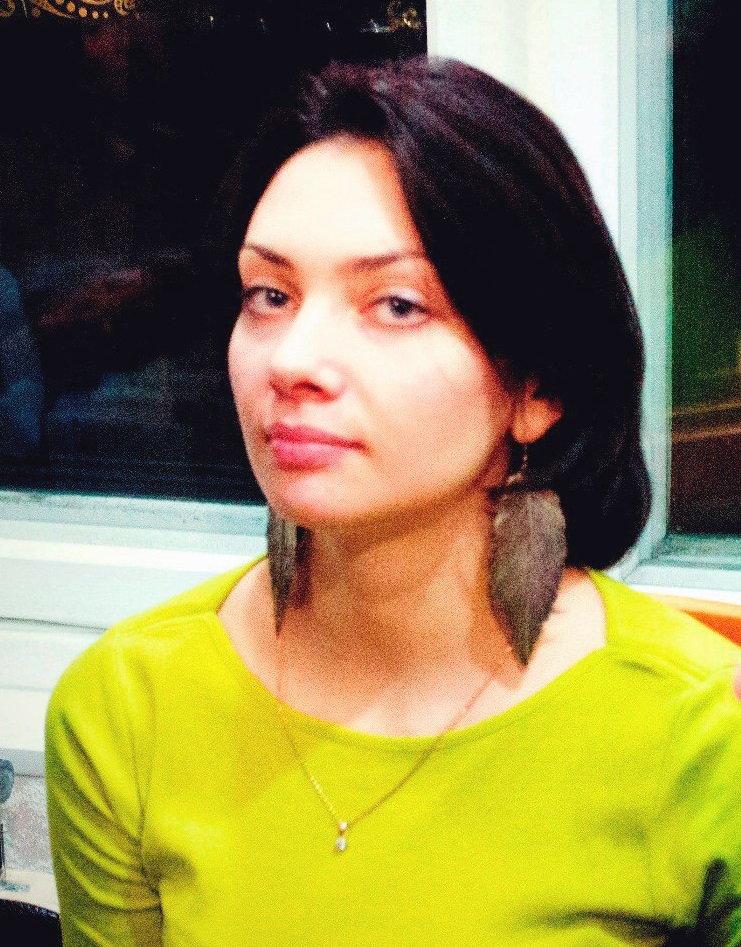 БУРНАЗА ТАТЬЯНА ВАЛЕРЬЕВНАМурманск, 
Телефон: 8 911 323 78 30
E-mail: burnaza@gmail.comМурманск, 
Телефон: 8 911 323 78 30
E-mail: burnaza@gmail.comОБРАЗОВАНИЕГосударственное автономное профессиональное образовательное учреждение Мурманской области «Мурманский медицинский колледж» ГАПОУ МО «ММК»специальность – «Лечебное дело», очная форма обучения (2016 – наст. время)Международный Институт Бизнес-Образования (бывш. Мурманский Гуманитарный Институт)факультет иностранных языков, очная форма обучения (2007-2012)ЛингвистПереводчикПреподавательСекретарь-делопроизводительГосударственное автономное профессиональное образовательное учреждение Мурманской области «Мурманский медицинский колледж» ГАПОУ МО «ММК»специальность – «Лечебное дело», очная форма обучения (2016 – наст. время)Международный Институт Бизнес-Образования (бывш. Мурманский Гуманитарный Институт)факультет иностранных языков, очная форма обучения (2007-2012)ЛингвистПереводчикПреподавательСекретарь-делопроизводительОПЫТ РАБОТЫTerry Ivory Jewelry Store (Ювелирный магазин Терри Айвори)продавец-консультант ювелирных украшенийкассирСША, Оушен Сити, штат Нью Джерси Июнь 2011 - Сентябрь 2011Мурманский Морской Биологический Институт КНЦ РАНСтарший инспекторписьменный перевод официальных писем, финансовой документации, научных статей на темы:- биология, океанология, зообентос, альгология и т. п.;устный последовательный перевод во время научных конференций;ведение международной переписки;оформление документов по линии международной деятельности;прием и осуществление звонковИюнь 2012 – Июнь 2013.NRGLab Pte Ltd (Сингапур)Chief Operations (удаленный переводчик, ассистент)письменный перевод юридической документации, контрактов, договоров, презентаций, официальных писем, финансовой документации, научных статей на темы:- нефтегазовая промышленность, оборудование, газовые турбины и т. п.;осуществление звонков за границу;телефонный маркетинг, поиск клиентов;ведение международной переписки;оформление договоров;Июнь 2013 – Август 2014Russian Fishing in Norway AS (Норвегия, 9768 Репвог)Администратор в гостинице «Hotel Repvåg»переводчик (английский, норвежский)прием посетителей, поддержание комфорта и приятной атмосферы для гостей в зале;обслуживание VIP-клиентов;консультация посетителей по вопросам наличия имеющихся услуг;ведение клиентской базы;ведение и учет кассы;ведение финансовой документации;принятие мер к предотвращению и ликвидации конфликтных ситуаций;управление персоналом (обучение новичков, составление графиков работы, мотивация сотрудников, контроль рабочего процесса;обеспечение чистоты и порядка в помещениях, контроль работы горничных и другого обслуживающего персонала;контроль соблюдения работниками организации трудовой и производственной дисциплины, правил и норм охраны труда, техники безопасности, требований производственной санитарии и гигиены;организация обеспечения ресторана необходимыми продуктами питания;письменный перевод документов, писем, статей различной тематики с английского и норвежского языков;устный последовательный перевод по рабочим вопросам в различных норвежских организациях (полиция, иммиграционная служба и т.д.);выполнение служебных поручений руководителя.Февраль 2016 – Май 2016Частная преподавательская практика с детьми от 6 до 18 летс 2011 годаВыполнение переводов на различные тематики дистанционно (фриланс) с 2011 годаTerry Ivory Jewelry Store (Ювелирный магазин Терри Айвори)продавец-консультант ювелирных украшенийкассирСША, Оушен Сити, штат Нью Джерси Июнь 2011 - Сентябрь 2011Мурманский Морской Биологический Институт КНЦ РАНСтарший инспекторписьменный перевод официальных писем, финансовой документации, научных статей на темы:- биология, океанология, зообентос, альгология и т. п.;устный последовательный перевод во время научных конференций;ведение международной переписки;оформление документов по линии международной деятельности;прием и осуществление звонковИюнь 2012 – Июнь 2013.NRGLab Pte Ltd (Сингапур)Chief Operations (удаленный переводчик, ассистент)письменный перевод юридической документации, контрактов, договоров, презентаций, официальных писем, финансовой документации, научных статей на темы:- нефтегазовая промышленность, оборудование, газовые турбины и т. п.;осуществление звонков за границу;телефонный маркетинг, поиск клиентов;ведение международной переписки;оформление договоров;Июнь 2013 – Август 2014Russian Fishing in Norway AS (Норвегия, 9768 Репвог)Администратор в гостинице «Hotel Repvåg»переводчик (английский, норвежский)прием посетителей, поддержание комфорта и приятной атмосферы для гостей в зале;обслуживание VIP-клиентов;консультация посетителей по вопросам наличия имеющихся услуг;ведение клиентской базы;ведение и учет кассы;ведение финансовой документации;принятие мер к предотвращению и ликвидации конфликтных ситуаций;управление персоналом (обучение новичков, составление графиков работы, мотивация сотрудников, контроль рабочего процесса;обеспечение чистоты и порядка в помещениях, контроль работы горничных и другого обслуживающего персонала;контроль соблюдения работниками организации трудовой и производственной дисциплины, правил и норм охраны труда, техники безопасности, требований производственной санитарии и гигиены;организация обеспечения ресторана необходимыми продуктами питания;письменный перевод документов, писем, статей различной тематики с английского и норвежского языков;устный последовательный перевод по рабочим вопросам в различных норвежских организациях (полиция, иммиграционная служба и т.д.);выполнение служебных поручений руководителя.Февраль 2016 – Май 2016Частная преподавательская практика с детьми от 6 до 18 летс 2011 годаВыполнение переводов на различные тематики дистанционно (фриланс) с 2011 годаЗНАНИЕ ЯЗЫКОВАнглийский язык (свободный);Норвежский (разговорный).Английский язык (свободный);Норвежский (разговорный).СЕРТИФИКАТЫСертификат участника проекта «English Learning in an Intercultural Perspective» (выдан 26.01.2012);Сертификат участника семинара «New Dimensions of Teaching Norwegian as a Foreign Language» (выдан 02.03.2012).Сертификат за успешное прохождение Интегрированного курса по Европейскому Союзу в рамках проекта «Создание ЕС Центра в Баренц регионе России».Сертификат за успешное прохождение курса «Принципы и основы международного сотрудничества» в рамках проекта «Создание ЕС Центра в Баренц регионе России».Сертификат участника проекта «English Learning in an Intercultural Perspective» (выдан 26.01.2012);Сертификат участника семинара «New Dimensions of Teaching Norwegian as a Foreign Language» (выдан 02.03.2012).Сертификат за успешное прохождение Интегрированного курса по Европейскому Союзу в рамках проекта «Создание ЕС Центра в Баренц регионе России».Сертификат за успешное прохождение курса «Принципы и основы международного сотрудничества» в рамках проекта «Создание ЕС Центра в Баренц регионе России».ПРОФЕССИОНАЛЬНЫЕ
НАВЫКИ И ЗНАНИЯWindows, MS Office, Adobe Acrobat, и т.д.Internet - опытный пользователь;Водительские права категории В;Работа с оргтехникой.Windows, MS Office, Adobe Acrobat, и т.д.Internet - опытный пользователь;Водительские права категории В;Работа с оргтехникой.ПРОЧЕЕНе замужемБез вредных привычек и личных проблемЗаграничный паспортГотовность к командировкамОтветственность, добросовестность, желание обучаться.Йога, путешествия, пение, игра на гитаре, чтение художественной литературы.Не замужемБез вредных привычек и личных проблемЗаграничный паспортГотовность к командировкамОтветственность, добросовестность, желание обучаться.Йога, путешествия, пение, игра на гитаре, чтение художественной литературы.